__________________________________________________________________                    ҠАРАР                                                          ПОСТАНОВЛЕНИЕ             10 июнь 2022 йыл                      № 37                   10 июня 2022 годаОб определении случаев осуществления банковского сопровождения контрактов, предметом которых являются поставки товаров, выполнение работ, оказание услуг для нужд муниципального образования сельского поселения Камеевский сельсовет муниципального района Мишкинский район Республики БашкортостанВ соответствии с частью 2 статьи 35 Федерального закона от 05.04.2013 № 44-ФЗ «О контрактной системе в сфере закупок товаров, работ, услуг для обеспечения государственных и муниципальных нужд» муниципального образования сельского поселения Камеевский сельсовет муниципального района Мишкинский район Республики Башкортостан, Администрация сельского поселения Камеевский сельсовет п о с т а н о в л я е т:1. Определить, что банковское сопровождение контрактов, предметом которых являются поставки товаров, выполнение работ, оказание услуг для обеспечения нужд муниципального образования сельского поселения Камеевский сельсовет муниципального района Мишкинский район Республики Башкортостан, осуществляется в соответствии с Правилами осуществления банковского сопровождения контрактов, утвержденными постановлением Правительства Российской Федерации от 20.09.2014 N 963 "Об осуществлении банковского сопровождения контрактов", при начальной (максимальной) цене контракта (цене контракта, заключаемого с единственным поставщиком (подрядчиком, исполнителем):а) в отношении банковского сопровождения контракта, заключающегося в проведении банком, привлеченным поставщиком (подрядчиком, исполнителем) или заказчиком, мониторинга расчетов в рамках исполнения контракта, не менее 50 (пятидесяти) млн. рублей б) в отношении банковского сопровождения контракта, предусматривающего привлечение поставщиком (подрядчиком, исполнителем) или заказчиком банка в целях оказания услуг, позволяющих обеспечить соответствие принимаемых товаров, работ (их результатов), услуг условиям контракта, не менее 500 млн. рублей2. Опубликовать данное постановление на официальном сайте сельского поселения Камеевский сельсовет муниципального района Мишкинский район Республики Башкортостан www.камеево.рф.Глава сельского поселенияКамеевский сельсовет                                                                Г.А.БайдимировБашкортостан РеспубликаhыМишкә районымуниципаль районынынКәмәй аулы советыАуыл биләмәhеХәкимиәте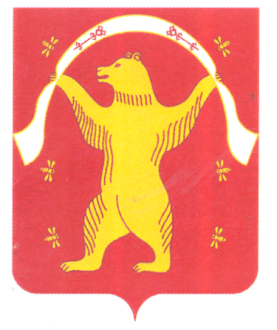 АдминистрацияСельского поселения Камеевский сельсоветмуниципального районаМишкинский районРеспублика Башкортостан